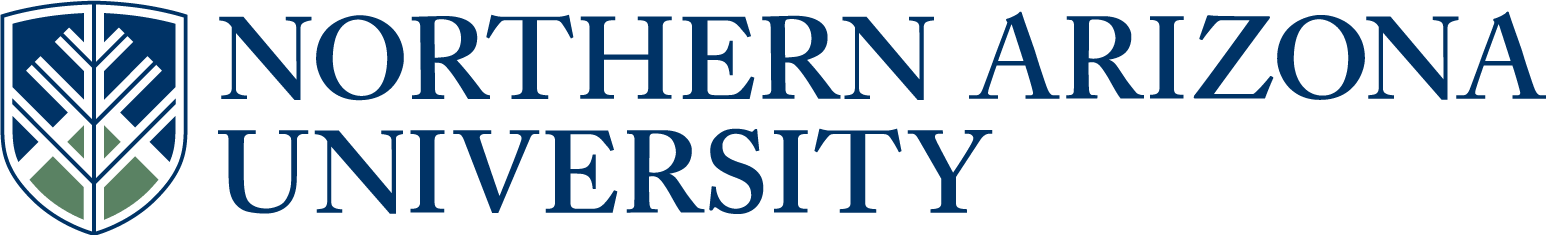 UCC/UGC/ECCCProposal for New CoursePlease attach proposed Syllabus in approved university format.       See upper and lower division undergraduate course definitions.5.   Student Learning Outcomes of the new course.  (Resources & Examples for Developing Course Learning Outcomes)A. Recognize and explain the ingredients used in baking and their importance in baked goods.B. Describe and use basic baking equipment and tools.C. Operate the various pieces of equipment such as mixer, oven and dishwasher.D. Assemble and collect ingredients for preparing the baked goods based on the recipe.E. Organize their work area so they are able to work efficiently.F. Demonstrate the steps necessary to create the baked goods.G. Practice the use of scales and measuring cups for ingredients used in recipes.H. Apply the principles of sanitation to their work in the kitchen.I.  Prepare sweet pastry, flaky pastry dough, puff pastry, cookie dough and tarts.J. Prepare and bake breads, rolls, pan breads, flatbreads and brioche.K. Prepare, bake and decorate variety of cakes.L. Prepare and bake quick breads, muffins, bar cookies, brownies and cookies.M. Evaluate and criticize the results of their baked goods and how to improve them.N. Share the results of their baking with the class.O. Calculate product cost, food cost and determine pricing of baked goods.P. Develop an understanding of the role of the professional bake shop/pastry department.	6.  Justification for new course, including how the course contributes to degree program outcomes,   or other university requirements / student learning outcomes.  (Resources, Examples & Tools for Developing Effective Program Student Learning Outcomes).In this course students learn about baking principles, equipment, and  production methods  and how to use  baking equipment and evaluate and critique the results of their baking production. This course expands on knowledge introduced in HA240 and HA243 and provides students with a better understanding of the techniques required to produce quality baked goods, which are important to the success of several restaurant chains that recruit at NAU.  10.  Catalog course description (max. 60 words, excluding requisites):This course offers basic recipe and baking techniques for producing various types of breads, pastry, cakes, custards, creams and cookies.11.  Will this course be part of any plan (major, minor or certificate) or sub plan (emphasis)?                                                                                                                                      Yes       No        If yes, include the appropriate plan proposal.12.  Does this course duplicate content of existing courses?                                       Yes      No  If yes, list the courses with duplicate material.  If the duplication is greater than 20%, explain why NAU should establish this course.13.  Will this course impact any other academic unit’s enrollment or plan(s)?              Yes       No        If yes, include a letter of response from each impacted academic unit.14.  Grading option:               Letter grade                          Pass/Fail                                Both                   If prerequisites, include the rationale for the prerequisites. HA 377 can only be taken by HRM majors with almost junior status or by those students that are part of an International Exchange Student Group or HRM Majors  enrolled in the aforementioned certificates or Interior Design Majors enrolled in the Interior Design Event Management Certificate.  HA 243, Foundations in Kitchen Operations, is a foundational course for HA 377. The HA 243 requirement will only be waived with permission from the instructor.45 hours are required to ensure that students have sufficient college-level coursework and experience (equivalent of three full semesters to be on track for a four year program) for the course.  Because this course enhances the HRM and IHM degrees and the related certificates, we want to postpone student enrollment until they have had at least three semesters of college-level coursework and are looking at courses for the academic content.  To allow students into the courses earlier in their career risks making the courses “experimental courses” to be taken for fun or for non-academic reasons.  We do not have the resources to offer these courses to all students.       If co requisites, include the rationale for the co requisites.20.  Does this course include combined lecture and lab components?                        Yes       No        If yes, include the units specific to each component in the course description above.Answer 22-23 for UCC/ECCC only:22.  Is this course being proposed for Liberal Studies designation?                           Yes       No          If yes, include a Liberal Studies proposal and syllabus with this proposal.23.  Is this course being proposed for Diversity designation?                                      Yes       No        If yes, include a Diversity proposal and syllabus with this proposal.Approved as submitted:                                       Yes      No           Approved as modified:                                         Yes      No  Approved as submitted:                                       Yes      No           Approved as modified:                                         Yes      No  Approved by the SHRM area on 01/09/2013						Accepted by the curriculum committee on 11/21//2013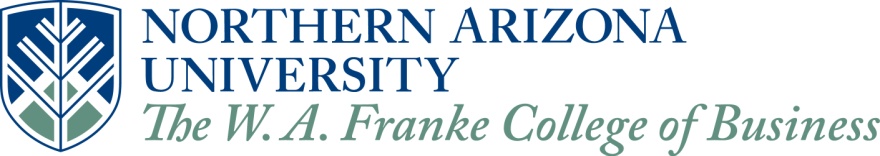 MASTER SYLLABUSHA377 Basics of Baking (3 units) Catalog Description: Covers basic recipe and baking techniques for producing various types of breads, pastry, cakes, custards, creams and cookies.Prerequisites:  Completed 45 units or more and ((HRM Major or Restaurant Management (CERT) or Event Management (CERT) for HRM and Interior Design Majors or International Exchange Student Group))Justification:  HA 377 can only be taken by HRM majors with almost junior status or by those students that are part of an International Exchange Student Group or HRM Majors  enrolled in the aforementioned certificates or Interior Design Majors enrolled in the Interior Design Event Management Certificate. HA 243, Foundations in Kitchen Operations, is a foundational course for HA 377. The HA 243 requirement will only be waived with permission from the instructor.   45 hours are required to ensure that students have sufficient college-level coursework and experience (equivalent of three full semesters to be on track for a four year program) for the course.  Because this course enhances the HRM and IHM degrees and the related certificates, we want to postpone student enrollment until they have had at least three semesters of college-level coursework and are looking at courses for the academic content.  To allow students into the courses earlier in their career risks making the courses “experimental courses” to be taken for fun or for non-academic reasons.  We do not have the resources to offer these courses to all students.Course Learning Goals: Upon completion of the course, students will be able to:Recognize and explain the ingredients used in baking and their importance in baked goods.Describe and use basic baking equipment and tools.Operate the various pieces of equipment such as mixer, oven and dishwasher.Assemble and collect ingredients for preparing the baked goods based on the recipe.Organize their work area so they are able to work efficiently.Demonstrate the steps necessary to create the baked goods.Practice the use of scales and measuring cups for ingredients used in recipes.Apply the principles of sanitation to their work in the kitchen.Prepare sweet pastry, flaky pastry dough, puff pastry, cookie dough and tarts.Prepare and bake breads, rolls, pan breads, flatbreads and brioche.Prepare, bake and decorate variety of cakes.Prepare and bake quick breads, muffins, bar cookies, brownies and cookies.Evaluate and criticize the results of their baked goods and how to improve them.Share the results of their baking with the class.Calculate product cost, food cost and determine pricing of baked goods.Develop an understanding of the role of the professional bake shop/pastry department.	Course Materials: Required:  A test related to baking, such as Baking and Pastry Fundamentals, 2nd edition, Labensky, Martel, & Van Damme (2009). Additional material provided as handouts. Supplemental material available online
Teaching Methods: Lecture, in-class discussion, online resources, video presentations, in class demonstration, hands on preparation of various baked goods.Mechanisms for Feedback to Students/Interaction Between Students and Professors:Written comments on student assignments and exams, individual oral feedback; class discussion about assignment or exam questions, maintenance of office hours in person; evaluation of product in class and discussion of good/bad results of baked goods.Evaluation Tools: Assessment of student learning outcomes: Grading System Use of Technology and Information Systems The technology in the class that will be used includes instructional videos of techniques used in baking. Instructor demonstrating various baking techniques using camera/display/audio technology in the classroom.  Collaborative or Team ActivitiesGroup term project will be assigned to students either individually or in group to demonstrate their knowledge and baking ability at the end of the semester. The students will work in small in-class groups on assignments preparing various baked goods. Projects Group term project will be assigned to students either individually or in group to demonstrate their knowledge and baking ability at the end of the semester.University Policies and Statement Regarding Academic DishonestyCurrent university required policies will be attached each term to actual syllabi. Students are responsible to inform themselves of university policies regarding Academic Integrity. In general, students found to be in violation of the code (e.g., cheating, fabrication, fraud, and plagiarism) are awarded a grade of F in the course. The complete policy on academic integrity is in Appendix F of NAU’s Student Handbook. XII.	Course Content:A.  Topics1.   The Science Behind Baking2.   The Professional Bake Shop3.   Baking Ingredients4.   Baking Equipment and Tools5.   Mise En Place6.   Weights and Measures7.   High Altitude Baking8.   Sweet Pastry Dough and Tarts9.   Flaky Pastry Dough and Tarts10. Cookie Dough and Tarts11. Quick Puff Pastry12. One-step Breads and Rolls13. Pan Breads14. Two-step and Whole Grains Breads15. Flatbreads16. Brioche17. Danish Pastry18. Butter Cakes19. Oil-based Cakes20. Pound Cakes and Coffee Cakes21. Sponge and Meringue Layers22. Layer and Molded Cakes23. Baking Powder Biscuits and Scones24. Quick Breads and Muffins25. Bar Cookies and Brownies26. Piped and Drop Cookies27. Rolled and Sandwich Cookies28. Puddings and CustardsB.  General Knowledge and Management Skills **I = Introduced, D = Developed and Practiced with Feedback, M = Demonstrated at the Mastery Level, Blank = Not Treated in this CourseDefinitions of Student Mastery Levels (1).  These set performance levels that are somewhat parallel to Bloom’s Taxonomy.I =      The student can identify examples (and non-examples) of the desired outcome, name the elements involved, and answer "objective, multiple-choice, fill-in the blank" type of test questions showing awareness. (Objective tests are not necessarily simple, but they are most likely to be used at this introductory level.)D =    The student can describe, demonstrate or construct an example of the desired outcome but with guidance about each step. In some cases, the steps to learn the outcome may be spread among more than one course or activity within a course. Also included here is evaluation of existing examples of the outcome (pro's and con's, etc.) Essay questions and short projects would be used as evidence.M =    The student can demonstrate the outcome given a problem statement and appropriate data and tools. The student would need to synthesize skills learned previously in isolation. The skill demonstration would be sufficiently rigorous that an outside stakeholder (future employer) would be satisfied with it for an entry level position after graduation. Term papers, senior projects and research papers, senior portfolios, case studies, and capstone coursework would be used as evidence.(1) Source: http://business.uhh.hawaii.edu/documents/documents/MasterSyllabusMKT310revFeb2012.pdf.PROGRAM LEARNING OUTCOME DEFINITIONSCommunication Skills*: Use oral and written communication skills necessary to function effectively in the hospitality industry. Technology Skills: Use technological tools while presenting and interacting with data and information. Problem Solving Skills: Use leadership and management skills when solving problems and conflicts.Analytical Skills: Use financial and accounting management knowledge when evaluating the profitability of different business decisions. Conceptual Skills: Apply strategic and conceptual principles when analyzing business decisions at the property and corporate level.Ethical Skills: Identify ethical dilemmas and are able to recognize and evaluate alternative courses of action. Global Skills: Demonstrate the ability to work collaboratively with others from different cultures and backgrounds and to identify factors affecting international hospitality businesses. Human Relation Skills: Use emotional intelligence skills when interacting with guests and employees. Career and Life Skills: Participate in personal and professional development learning activities for successful career and life planning and management.  Technical Skills: Demonstrate core competencies in the hospitality field. * Skill: the ability, coming from one's knowledge, practice, aptitude, etc., to do something well.1.  Course subject and number:HA 3772.  Units:33.  College:  The W.A.Franke College of Business4.  Academic Unit:Hotel and Restaurant Management7.  Effective BEGINNING of what term and year?Fall 2014     See effective dates calendar.8.  Long course title:BASICS OF BAKING      (max 100 characters including spaces)     (max 100 characters including spaces)9.  Short course title:BASICS OF BAKING     (max. 30 characters including spaces)     (max. 30 characters including spaces)15. Co-convened with:14a. UGC approval date*:      (For example: ESE 450 and ESE 550)   See co-convening policy.      *Must be approved by UGC before UCC submission, and both course syllabi must be presented.      (For example: ESE 450 and ESE 550)   See co-convening policy.      *Must be approved by UGC before UCC submission, and both course syllabi must be presented.      (For example: ESE 450 and ESE 550)   See co-convening policy.      *Must be approved by UGC before UCC submission, and both course syllabi must be presented.      (For example: ESE 450 and ESE 550)   See co-convening policy.      *Must be approved by UGC before UCC submission, and both course syllabi must be presented.16. Cross-listed with:16. Cross-listed with:      (For example: ES 450 and DIS 450)  See cross listing policy.      Please submit a single cross-listed syllabus that will be used for all cross-listed courses.      (For example: ES 450 and DIS 450)  See cross listing policy.      Please submit a single cross-listed syllabus that will be used for all cross-listed courses.      (For example: ES 450 and DIS 450)  See cross listing policy.      Please submit a single cross-listed syllabus that will be used for all cross-listed courses.      (For example: ES 450 and DIS 450)  See cross listing policy.      Please submit a single cross-listed syllabus that will be used for all cross-listed courses.      (For example: ES 450 and DIS 450)  See cross listing policy.      Please submit a single cross-listed syllabus that will be used for all cross-listed courses.      (For example: ES 450 and DIS 450)  See cross listing policy.      Please submit a single cross-listed syllabus that will be used for all cross-listed courses.      (For example: ES 450 and DIS 450)  See cross listing policy.      Please submit a single cross-listed syllabus that will be used for all cross-listed courses.      (For example: ES 450 and DIS 450)  See cross listing policy.      Please submit a single cross-listed syllabus that will be used for all cross-listed courses.      (For example: ES 450 and DIS 450)  See cross listing policy.      Please submit a single cross-listed syllabus that will be used for all cross-listed courses.      (For example: ES 450 and DIS 450)  See cross listing policy.      Please submit a single cross-listed syllabus that will be used for all cross-listed courses.      (For example: ES 450 and DIS 450)  See cross listing policy.      Please submit a single cross-listed syllabus that will be used for all cross-listed courses.17. May course be repeated for additional units?17. May course be repeated for additional units?17. May course be repeated for additional units?17. May course be repeated for additional units?                       Yes        No                        Yes        No                        Yes        No                        Yes        No       16a. If yes, maximum units allowed?      16a. If yes, maximum units allowed?      16a. If yes, maximum units allowed?      16b. If yes, may course be repeated for additional units in the same term?      16b. If yes, may course be repeated for additional units in the same term?      16b. If yes, may course be repeated for additional units in the same term?      16b. If yes, may course be repeated for additional units in the same term?      16b. If yes, may course be repeated for additional units in the same term?      16b. If yes, may course be repeated for additional units in the same term?      16b. If yes, may course be repeated for additional units in the same term?      16b. If yes, may course be repeated for additional units in the same term?Yes         No Yes         No 18.  Prerequisites:Completed 45 units or more and ((HRM Major or Restaurant Management (CERT) or Event Management (CERT) for HRM and Interior Design Majors or International Exchange Student Group))Completed 45 units or more and ((HRM Major or Restaurant Management (CERT) or Event Management (CERT) for HRM and Interior Design Majors or International Exchange Student Group))Completed 45 units or more and ((HRM Major or Restaurant Management (CERT) or Event Management (CERT) for HRM and Interior Design Majors or International Exchange Student Group))Completed 45 units or more and ((HRM Major or Restaurant Management (CERT) or Event Management (CERT) for HRM and Interior Design Majors or International Exchange Student Group))Completed 45 units or more and ((HRM Major or Restaurant Management (CERT) or Event Management (CERT) for HRM and Interior Design Majors or International Exchange Student Group))Completed 45 units or more and ((HRM Major or Restaurant Management (CERT) or Event Management (CERT) for HRM and Interior Design Majors or International Exchange Student Group))Completed 45 units or more and ((HRM Major or Restaurant Management (CERT) or Event Management (CERT) for HRM and Interior Design Majors or International Exchange Student Group))Completed 45 units or more and ((HRM Major or Restaurant Management (CERT) or Event Management (CERT) for HRM and Interior Design Majors or International Exchange Student Group))Completed 45 units or more and ((HRM Major or Restaurant Management (CERT) or Event Management (CERT) for HRM and Interior Design Majors or International Exchange Student Group)) 19.  Co requisites:21.  Names of the current faculty qualified to teach this course:Lenka Hospodka, Mark Molinaro, Wally RandeFLAGSTAFF MOUNTAIN CAMPUSScott Galland 2/6/2014Reviewed by Curriculum Process AssociateDateApprovals:Department Chair/Unit Head (if appropriate)DateChair of college curriculum committeeDateDean of collegeDateFor Committee use only:UCC/UGC ApprovalDateEXTENDED CAMPUSESReviewed by Curriculum Process AssociateDateApprovals: Academic Unit HeadDateDivision Curriculum Committee (Yuma, Yavapai, or Personalized Learning)DateDivision Administrator in Extended Campuses (Yuma, Yavapai, or Personalized Learning)DateFaculty Chair of Extended Campuses Curriculum Committee (Yuma, Yavapai, or Personalized Learning)DateChief Academic Officer; Extended Campuses (or Designee)DateAssessment ActivitiesPointsPercentageQuizzes45045Midterm Examination25025Final Examination25025Participation 5050Total1000100GradeScaleA90-100% B80-89.9% C70-79.9% D60-69.9% F0-59.9% Program Learning OutcomeCourse Learning Outcomes(Letter corresponds to learning outcomes alphabetically listed in Section III)Supporting Targeted Course Performance Level: I,D,or MCommunication SkillsNI,DTechnology SkillsProblem Solving SkillsM,NI,DAnalytical SkillsM,OI,DConceptual SkillsPIEthical SkillsPIGlobal SkillsHuman Relation SkillsCareer and Life SkillsTechnical SkillsA, B,C,D,E,F,G,H,I,J,K,L,I,D,M